Technician Membership Application Form	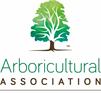 Technician Membership of the Arboricultural Association is open to arboriculturists whose competence satisfies the Association’s Board of Trustees by qualification. The Association can accept applications for Technician membership from those holding an NQF/QCF Level 3 or higher qualification in arboriculture or a related subject. If you are in doubt as to whether your qualification is at this level, please check our qualification guides on www.trees.org.uk or email us at membership@trees.org.uk.Our Subscription year runs from January to December each year. Please see below for the percentage of annual subscription charge payable if joining part way through the year.If you wish to upgrade your membership part way through the year please contact our team at HQ for more information on membership@trees.org.uk or call 01242 522152 for more informationI am applying with a Level 3 or higher qualification in arboriculture or urban forestry and I enclose the following:Or: I am applying with a Level 3 or higher qualification in a related field of study and I enclose the following:We will use the information you have provided to us in order to send you the information and publications to which members are entitled so long as your membership remains current.  The information and publications we send you may be accompanied by relevant advertising material.  We may contact you to discuss matters pertinent to arboriculture or your membership of the AA.We will not sell, distribute or lease your personal information to third parties unless we have your permission or are required by law to do so.  Tick if you do not want the details provided on this form to be used by a third party for direct marketing purposes.You may change your mind at any time emailing us at membership@trees.org.uk, or by writing to Arboricultural Association, The Malthouse, Stroud Green, Standish, Stonehouse, Gloucestershire GL10 3DLI wish to apply for membership of the Arboricultural Association.If accepted I will observe the Rules of the Association as set out in the Memorandum and Articles of Association, its Code of Ethics and Code of Professional Conduct (please see www.trees.org.uk )I will do all in my power to further the objectives of the AssociationI have read the Notes on Promotion and Use of the AA Logo (please see www.trees.org.uk ).  I will not use the Association’s logo in my advertising or on my stationery unless authorised to do so in writing by the Arboricultural AssociationI have read the Notes on Data Protection and Privacy Policy, shown above.I will cooperate with the Association should it choose to undertake an investigation into any complaint made against meI understand that if accepted as a Technician Member of the Arboricultural Association I will become entitled to use the post-nominals “TechArborA” only after written confirmation from the AssociationI understand that if my subscription to the Arboricultural Association lapses at any time I will cease to be entitled to use the post-nominals “TechArborA” after my nameI understand that if subsequent to a membership lapse I re-join the Association, Technician Membership can only be regained by fulfilling the Technician Membership requirements applicable at the time of membership renewalI understand that Continuing Professional Development is an essential requirement for on-going Technician Membership and that failure to engage in CPD and to provide evidence when requested may jeopardise my future entitlement to the grade of Technician Member of the Arboricultural Association. The current requirement is 30 hours over a three year period.I confirm that the enclosed documentation is correct to the best of my knowledge.Arboricultural Association Registered as a Charity No. 1083845, a Company Limited by Guarantee No. 4070377Personal Details:Personal Details:Personal Details:Personal Details:Personal Details:Personal Details:Personal Details:Personal Details:Personal Details:Personal Details:Personal Details:Personal Details:Personal Details:Title:Title:Post-nominals:Post-nominals:Post-nominals:Forenames:Forenames:Surname:Surname:Surname:Company Name: Company Name: Mobile :Mobile :Mobile :Work Phone:Work Phone:Home Phone:Home Phone:Home Phone:Email Address:Email Address:Delivery Address:Delivery Address:Delivery Address:Delivery Address:Delivery Address:Delivery Address:Delivery Address:Delivery Address:Delivery Address:Delivery Address:Delivery Address:Delivery Address:Delivery Address:Line 1:Line 1:Line 2:Line 2:Line 2:Line 3:Line 3:Town:Town:Town:County:County:Postcode:Postcode:Postcode:Country:Country:Billing  Address (if different): Billing  Address (if different): Billing  Address (if different): Billing  Address (if different): Billing  Address (if different): Billing  Address (if different): Billing  Address (if different): Billing  Address (if different): Billing  Address (if different): Billing  Address (if different): Billing  Address (if different): Billing  Address (if different): Billing  Address (if different): Line 1:Line 1:Line 2:Line 2:Line 2:Line 3:Line 3:Town:Town:Town:County:County:Postcode:Postcode:Postcode:Country:Country:How would you best describe your main area of work (select one):How would you best describe your main area of work (select one):How would you best describe your main area of work (select one):How would you best describe your main area of work (select one):How would you best describe your main area of work (select one):How would you best describe your main area of work (select one):How would you best describe your main area of work (select one):How would you best describe your main area of work (select one):How would you best describe your main area of work (select one):How would you best describe your main area of work (select one):How would you best describe your main area of work (select one):How would you best describe your main area of work (select one):How would you best describe your main area of work (select one):Contractor (Arboriculture)Consultant(Arboriculture)ForestryForestryLandscapeLandscapeHorticultureEducationUtilityRetiredRetiredStudentStudentLocal AuthorityIf ‘Other’ please specify:      If ‘Other’ please specify:      If ‘Other’ please specify:      If ‘Other’ please specify:      If ‘Other’ please specify:      If ‘Other’ please specify:      If ‘Other’ please specify:      If ‘Other’ please specify:      If ‘Other’ please specify:      If ‘Other’ please specify:      If ‘Other’ please specify:      If ‘Other’ please specify:      If ‘Other’ please specify:      Application Details: Technician MembershipApplication Details: Technician MembershipApplication Details: Technician MembershipUK Annual Subscription Charge£155.00£155.00Rest of Europe Annual Subscription Charge (includes postage fees)£180.00£180.00Rest of World Annual Subscription Charge (includes postage fees)£194.86£194.86Optional ExtrasPlease tick and add on any additional fees from the optional extras below:Optional ExtrasPlease tick and add on any additional fees from the optional extras below:Optional ExtrasPlease tick and add on any additional fees from the optional extras below:Virtual Utility MembershipYou will receive regular safety bulletins.Free of ChargeFull Utility Membership You will receive UAG meeting minutes and regular safety bulletins, along with invites to various industry consultations and the option to vote for UAG representatives.£9.001 January - 31 March1 April- 30 June1 July - 30 September1 October - 31 December100%75%50%25%Qualification DetailsQualification DetailsQualification DetailsQualification DetailsDate of Birth:(Used to verify qualifications)Membership Number (if upgrading)Qualification(s) being used to justify Technician Membership:Date qualification obtained:Application ChecklistApplication ChecklistApplication ChecklistApplication ChecklistA copy of my qualification certificate(s)Completed application formThe relevant subscription feeA copy of my qualification certificate(s)A copy of my CV clearly detailing the aspects of arboriculture for which I am directly responsibleA copy of my CPD (Continuing Professional Development) record for the last three years demonstrating the full scope of my arboricultural development.Completed application formThe relevant subscription feeData Protection and Privacy PolicyDeclarationSigned:Date:Choose your payment optionChoose your payment optionChoose your payment optionChoose your payment optionPleaseTickPaymentMethodCheque – made payable to the ‘Arboricultural Association’ (must be enclosed with application form). Cheque – made payable to the ‘Arboricultural Association’ (must be enclosed with application form). PleaseTickPaymentMethodPurchase Order (official document to be sent with the form)Purchase Order (official document to be sent with the form)PleaseTickPaymentMethodBACS Payment – please use the following details: Arboricultural Association,National Westminster Bank; Account number 06009514; Sort code: 60-18-46.BACS Payment – please use the following details: Arboricultural Association,National Westminster Bank; Account number 06009514; Sort code: 60-18-46.PleaseTickPaymentMethodPayment Date:      Payment Reference:      PleaseTickPaymentMethodCard Payment over the Telephone - If you would prefer to call us with your card details please ring 01242 522152. 
Please do not ring until we have been sent your completed formCard Payment over the Telephone - If you would prefer to call us with your card details please ring 01242 522152. 
Please do not ring until we have been sent your completed form